AKIB 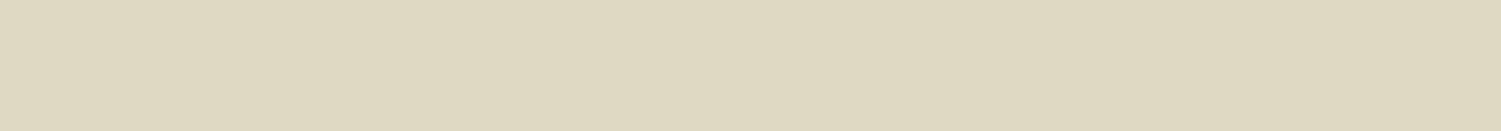 Email: akib-394967@2freemail.com 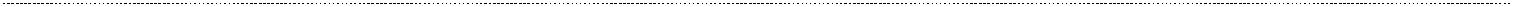 CAREER OBJECTIVE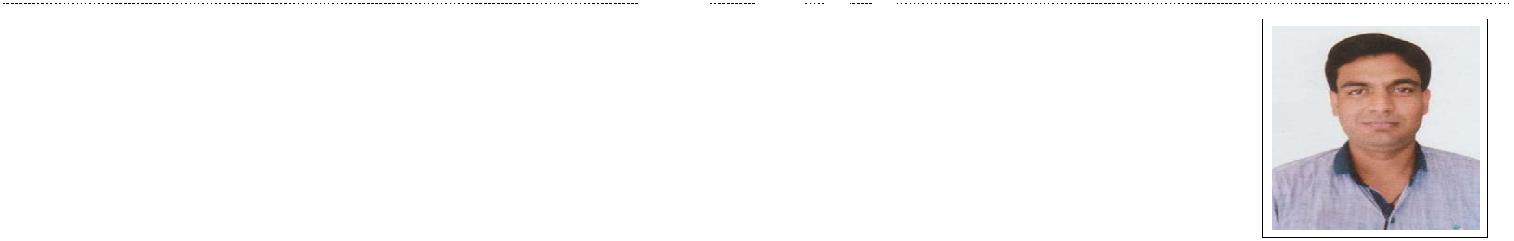 To employ my knowledge and experience with the intention of securing a professional career with the opportunity for challenges and career advancement, while gaining knowledge of new skills and expertise. Able to juggle multiple priorities and meet tight deadlines without compromising quality.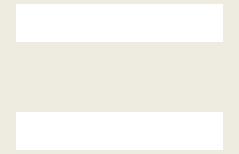 PROFESSIONAL &COMPUTERQUALIFICATIONCertified Industrial Accounts from ICA.MS OfficeSystem Assembling OS Installation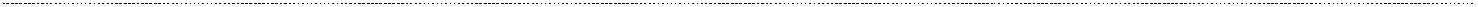 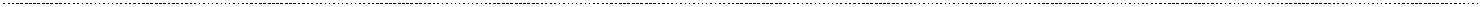 Key Responsibilities:Maintain accurate files of adjustments and correspondence.Obtain and supply documents as requested in a timely manner, when required. Preparing MRF & LPO and forwarding it to the supplier.Maintaining all documents related to purchasing such as MRF, LPO, DO, and Tax Invoices. Arranging stationery items required for the officeMaintain the attendance sheet for all employees on a daily basis. Handle cash, credit or check transactions with customers.Keep periodic balance sheets of amounts and numbers of transactions.To offer relevant information and options to the client regarding their Inquiry. Transfer and announce calls to appropriate departments.Foster a culture of teamwork by assisting colleagues when workload permits.Help in daily office routines such as filing, answering phones, operating fax and photocopying machines. Keep the vehicle movement record on daily basis.Updating material consumption details on daily basis.Page 1 of 2AKIB 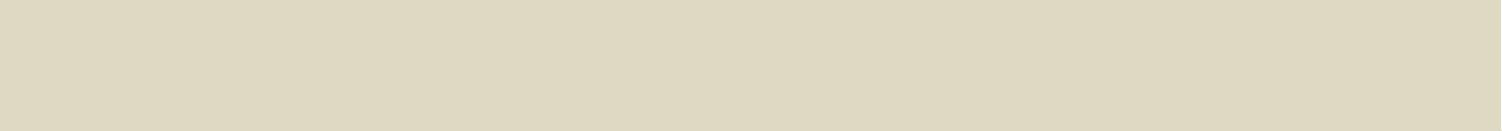 Email: akib-394967@2freemail.com 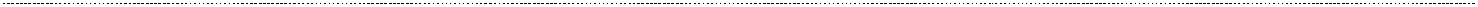 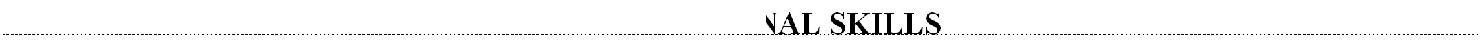 INTERPERSONALActive ListeningAbility to Work Independently EnergeticDecision Making MotivatedMultitaskingMaintaining Confidential Information Meeting DeadlinesWorking well under pressure.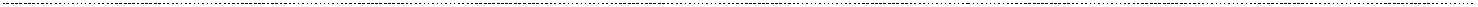 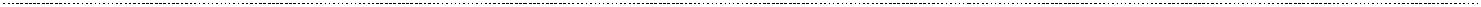 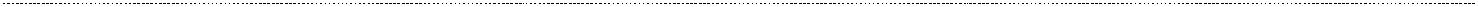 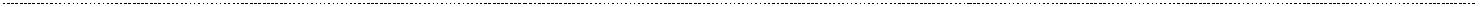 I'm confident that my firm commitment to excellent performance and professional growth will make me a strong contributor. I look forward to meeting with you to discuss how I can best contribute to the company.Best Regards,Akib Page 2 of 2EDUCATINALBachelor of Art from Varanasi UP (India).Bachelor of Art from Varanasi UP (India).EDUCATINALHigher secondary from Allahabad Board UP (India).QUALIFICATIONSenior secondary school from Allahabad Board UP (India).P ROFESSIONAL  E XPERIENCE1)Company ProfileCompany ProfileCompany ProfileCompany Profile: Pizza HutDesignationDesignationDesignationDesignation: CashierDurationDurationDuration: October 2013 to September 20152)Company ProfileCompany ProfileCompany ProfileCompany Profile: Nathon Famous DesignationDesignationDesignationDesignation: Administrative Assistant cum CashierDurationDuration: December 2015 to November 20163)Company ProfileCompany ProfileCompany ProfileCompany Profile: Delhi India (Catering Service )DesignationDesignationDesignationDesignation: Administrative AssistantDurationDuration: February 2017 to August 2019PERSONALINFORMATIONDate of BirthDate of Birth:01st July 1990Marital StatusMarital Status:MarriedNationalityNationality:IndianPASSPORTINFORMATIONDate of expiry:03rd April 2029Place of Issue:LucknowVisa status:Visit VisaVisa expiry Date :Visa expiry Date :January 2020